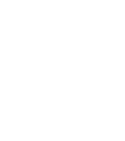 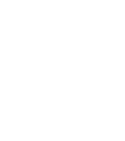 Programme of StudySubject: MathsYear 10C:Programme of StudySubject: MathsYear 10C:Programme of StudySubject: MathsYear 10C:                                                                           Autumn 1                                                                           Autumn 1Angles:Angle facts, Triangles, Angles in polygonsAngles on parallel lines, Special quadrilaterals, Scale drawings and bearingsPowers:Rules of Powers/IndicesAlgebraic Manipulation: Basic algebra, Factorisation, Quadratic ExpansionExpanding squares, More than two binomialsMore than two binomials, Quadratic factorizationAngles:Angle facts, Triangles, Angles in polygonsAngles on parallel lines, Special quadrilaterals, Scale drawings and bearingsPowers:Rules of Powers/IndicesAlgebraic Manipulation: Basic algebra, Factorisation, Quadratic ExpansionExpanding squares, More than two binomialsMore than two binomials, Quadratic factorization                                                                          Autumn 2                                                                          Autumn 2Algebraic Manipulation:Changing the subject of a formulaLength, Area and Volume:Circumference and area of a Circle. Area of a ParallelogramArea of a trapezium, SectorsVolume of a Prism, CylindersVolume of a Pyramid, Cones, SpheresAlgebraic Manipulation:Changing the subject of a formulaLength, Area and Volume:Circumference and area of a Circle. Area of a ParallelogramArea of a trapezium, SectorsVolume of a Prism, CylindersVolume of a Pyramid, Cones, Spheres                                                                    Spring 1                                                                    Spring 1Right-Angled Triangles:Pythagoras’ Theorem in 2D and 3D, Tangent trigonometric ratioCosine and Sine trigonometric ratioMix of problems involving SOHCAHTOA, Solve problems involving bearingsStandard Form:Standard formLinear Graphs:Drawing linear graphs from points, Gradient of a line, Drawing graphs Using the gradient and y-intercept.Right-Angled Triangles:Pythagoras’ Theorem in 2D and 3D, Tangent trigonometric ratioCosine and Sine trigonometric ratioMix of problems involving SOHCAHTOA, Solve problems involving bearingsStandard Form:Standard formLinear Graphs:Drawing linear graphs from points, Gradient of a line, Drawing graphs Using the gradient and y-intercept.                                                                    Spring 2                                                                    Spring 2Linear Graphs:Finding the equation of a line from its graph.Real-life uses of graphs, Solving simultaneous equations graphically, Parallel and perpendicular Lines.Exploring Probability:Experimental probability, Mutually Exclusive and Exhaustive Events, Expectation.Probability and Two-Way Tables, Probability and Venn Diagrams.Probability and Two-Way Tables, Probability and Venn Diagrams.Linear Graphs:Finding the equation of a line from its graph.Real-life uses of graphs, Solving simultaneous equations graphically, Parallel and perpendicular Lines.Exploring Probability:Experimental probability, Mutually Exclusive and Exhaustive Events, Expectation.Probability and Two-Way Tables, Probability and Venn Diagrams.Probability and Two-Way Tables, Probability and Venn Diagrams.                                                                    Summer 1                                                                    Summer 1Counting, Accuracy, Powers and Surds:Rational numbers, Reciprocals, Terminating and Recurring Decimals, Estimating powers and rootsNegative and fractional powersSurds, Limits of accuracy and their limitationsChoices and OutcomesSimilar Shapes:Similar TrianglesAreas and Volumes of similar shapesCounting, Accuracy, Powers and Surds:Rational numbers, Reciprocals, Terminating and Recurring Decimals, Estimating powers and rootsNegative and fractional powersSurds, Limits of accuracy and their limitationsChoices and OutcomesSimilar Shapes:Similar TrianglesAreas and Volumes of similar shapes                                                                    Summer 2                                                                    Summer 2Transformations, Constructions and Angles:Congruent triangles, Rotational symmetry, TransformationsTransformations, Combination of TransformationsBisectors and Constructions, Defining a locusDefining a locus, Loci problems, Plans and elevationsRevisionTransformations, Constructions and Angles:Congruent triangles, Rotational symmetry, TransformationsTransformations, Combination of TransformationsBisectors and Constructions, Defining a locusDefining a locus, Loci problems, Plans and elevationsRevision